2023 Zimbabwe Holidays2023 - Zimbabwe Calendar2023 - Zimbabwe Calendar2023 - Zimbabwe Calendar2023 - Zimbabwe Calendar2023 - Zimbabwe Calendar2023 - Zimbabwe Calendar2023 - Zimbabwe Calendar2023 - Zimbabwe Calendar2023 - Zimbabwe Calendar2023 - Zimbabwe Calendar2023 - Zimbabwe Calendar2023 - Zimbabwe Calendar2023 - Zimbabwe Calendar2023 - Zimbabwe Calendar2023 - Zimbabwe Calendar2023 - Zimbabwe Calendar2023 - Zimbabwe Calendar2023 - Zimbabwe Calendar2023 - Zimbabwe Calendar2023 - Zimbabwe Calendar2023 - Zimbabwe Calendar2023 - Zimbabwe Calendar2023 - Zimbabwe CalendarJanuaryJanuaryJanuaryJanuaryJanuaryJanuaryJanuaryFebruaryFebruaryFebruaryFebruaryFebruaryFebruaryFebruaryMarchMarchMarchMarchMarchMarchMarchSuMoTuWeThFrSaSuMoTuWeThFrSaSuMoTuWeThFrSa123456712341234891011121314567891011567891011151617181920211213141516171812131415161718222324252627281920212223242519202122232425293031262728262728293031AprilAprilAprilAprilAprilAprilAprilMayMayMayMayMayMayMayJuneJuneJuneJuneJuneJuneJuneSuMoTuWeThFrSaSuMoTuWeThFrSaSuMoTuWeThFrSa11234561232345678789101112134567891091011121314151415161718192011121314151617161718192021222122232425262718192021222324232425262728292829303125262728293030JulyJulyJulyJulyJulyJulyJulyAugustAugustAugustAugustAugustAugustAugustSeptemberSeptemberSeptemberSeptemberSeptemberSeptemberSeptemberSuMoTuWeThFrSaSuMoTuWeThFrSaSuMoTuWeThFrSa1123451223456786789101112345678991011121314151314151617181910111213141516161718192021222021222324252617181920212223232425262728292728293031242526272829303031OctoberOctoberOctoberOctoberOctoberOctoberOctoberNovemberNovemberNovemberNovemberNovemberNovemberNovemberDecemberDecemberDecemberDecemberDecemberDecemberDecemberSuMoTuWeThFrSaSuMoTuWeThFrSaSuMoTuWeThFrSa1234567123412891011121314567891011345678915161718192021121314151617181011121314151622232425262728192021222324251718192021222329303126272829302425262728293031Jan 1	New Year’s DayApr 7	Good FridayApr 9	Easter SundayApr 10	Easter MondayApr 18	Independence Day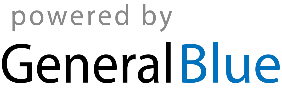 May 1	Labour DayMay 14	Mother’s DayMay 25	Africa DayJun 18	Father’s DayAug 8	Defence Forces DayAug 14	Heroes’ DayDec 22	Unity DayDec 25	Christmas DayDec 26	Boxing Day